UNIVERSIDAD AUTONOMA AGRARIA ANTONIO NARRO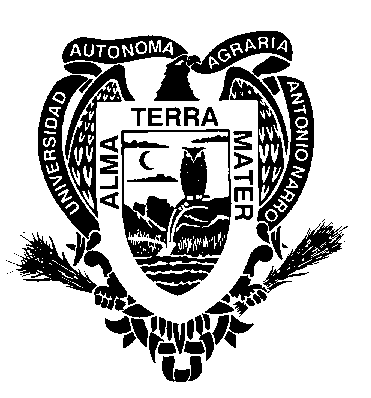 DIVISIÓN DE AGRONOMÍADEPARTAMENTO DE BOTÁNICA                                                             PROGRAMA ANALÍTICOFecha de actualización: Septiembre  2004Fecha de actualización: Febrero 2017I.- DATOS DE IDENTIFICACIÓN:II.- OBJETIVOS GENERALES:Al finalizar el curso el estudiante:Poseerá la cantidad y calidad de conocimiento mínimo, sobre los diversos aspectos de la ecología general.Comprenderá la importancia del medio ambiente, físico, biótico para la expresión fenotípica de la planta y animales silvestres. En el caso de especies cultivadas, comprenda la importancia de dichos factores para la expresión del rendimiento.Aplicará los conocimientos ecológicos del curso, a la solución de problemas silvoagropecuarios.Comprenderá las implicaciones de la interferencia del hombre en los diferentes ecosistemas del mundo y poder interpretar su impacto ambiental.III.- TEMARIOIntroducción¿Qué es la Ecología? Etimología; diferentes conceptos: tradicional. Andrewartha, Krebs, Odum, Ricklefs.Ecología y su relación con otras ciencias. Su carácter analítico sintético.Niveles de organización de la materia. Niveles de importancia ecológica.División principal de la ecología; autoecología y sinecología.Ecología aplicada-Importancia actual SEDESOL. Ecología evolutiva.Genética y selección natural, conceptos Mendelianos básicos, Darwinismo y Neodarwinismo, diferencias y semejanzas, importancia teórica y aplicada; Domesticación y selección artificial de cultivos y animales domésticos, Teoría de la selección natural.Aclimatación vs. AdaptaciónEcotipos., fisiológicos y reproductivos. Ecología de sistemas Ecosistema: definición, acuñación del término, importancia y aplicación.Dinámica del ecosistema-Flujo de material y energía, pirámides (tipos)-Reciclaje de nutrientes (carbono, nitrógeno, fósforo, agua, etc.)-Importancia, cambios en diferentes ecosistemas, uso del ecosistema, factores ambientales.Manejo de recursos naturales cultivo-ambiente (ecocultivos).Ecología fisiológicaRequerimientos fisiológicos; respuestas fisiológicas y adaptativa de los organismos a los factores ambientales.-Luz-Temperatura-Humedad-Suelo-Fuego-VientoIndicadores ecológicos.-Ley del mínimo (Liebig)Ley del máximo (Shelford)-Factor limitativo-Límite de toleranciaEcología de las poblacionesLa población: Definición: atributos (densidad, natalidad, mortalidad, migración, distribución por edades y sexos, composición genética, dispersión, etc.,)Métodos para estimar algunos parámetros de población:-Densidad: cuadro, índice de Lincoln-Petersen.-Natalidad-mortalidad; tablas de vidaCrecimiento de la población y su regulación.-Formas de crecimiento-Modelos matemáticos-Agentes reguladores, dependientes e independientes de la densidad Evolución de la población-Estrategias reproductivas:r-k; Mc Arthur y Wilson (1963) Pianka (1970).-Estrategias según Grime; ruderales, competidoras, tolerantes al stress.Relaciones interpoblacionalesDefiniciónTipos de interacciones; competencia, parasitismo, depredación, amensalismo, comensalismo, protocooperación, mutualismo.Competencia-Importancia-Tipos: intra e interespecífica-La teoría de la competencia-Consecuencias evolutivas de la competenciaDepredación-Importancia-Consecuencias evolutivas de la competenciaAleopatía y Parasitismo-Definición-Importancia pura y aplicadaDepredación y herbiviborismo-Importancia: Tipos de herbívoros-Depredación sobre la porción vegetativa de la planta-Depredación de semillasCoevoluciónNicho ecológicoDiferentes conceptos-Grinell-Elton-HutchinsonImportancia del nicho  para una especie Traslape de nicho. Competencia: El principio de exclusión competitiva.Ecología de comunidadesConcepto y atributos-Diferentes corrientes: Clemente vs Gleason-AtributosMétodos de muestreo de comunidades vegetalesMetabolismo de la comunidad-Productividad primaria: definición, tipos, importancia, comparación de diferentes comunidades.-Métodos para estimar la productividad primaria, comunidades herbáceas, arbustivas, arbóreas.-El componente animal de la comunidad: productividad secundaria.-Cadena de alimentos estructura trófica Organización de la comunidad-Dominancia: definición, formas de estimación, tipos.-Diversidad: definición, componentes (riqueza específica, distribución de individuos/sp, importancia-Estabilidad: diferentes conceptos, entropía, importancia.-Productividad: su relación con la organización, comparación de diferentes estadíos (seres) de una comunidad.Evolución de la comunidad-Geología.- Sucesional: definición, causas, tipos, importancia, métodos de estudioComunidad clímax-Puntos de vista: Clements, Daubenmire y Whittaker.-El ecotonoImpacto ambientalContaminación vs PoluciónContaminación del aireContaminación del aguaContaminación del sueloPesticidasPROGRAMA TENTATIVO DE PRÁCTICAS ¿Qué es la Ecología? (Película)Conceptos mendelianos básicosClimogramas de Gaussen. (Diagramas ombrotérmicos)Indicadores ecológicos y estrategias de adaptación en plantasEcología de poblaciones (película)Distribución especial de los individuos de una población (Ecología de poblaciones)Competencia interespecífica en girasolEstimación de la densidad en una población móvil: índice de  Lincoln PetersenMuestreo de vegetación mediante el uso de cuadrantesLos ecosistemasImpacto ambiental. Visita a Empresas (Apasco, General Motors, Chrysler), Rastro Municipal.IV. EVALUACIÓN:NOTA: La evaluación tentativa sujeta a algunas modificaciones de acuerdo con el criterio del maestro. V. BIBLIOGRAFÍA BÁSICA Y COMPLEMENTARIA:Barbour, M.G., Burk, U. a. Y W. D. Pitts. 1980. Terrestrial Plant Ecology, The Benjamin Cummings Publishing Company, Inc. 604 pp.Ravinovich, J. E. 1982. Introducción a la ecología de Poblaciones Animales. Consejo Nacional para la Enseñanza de la Biología CECSA 2ª Imp. México, 313 pp.Stauss. W. Y S. J. Mainwarning. 1990. Contaminación del aire. Causas, efectos y soluciones. Ed. Trillas, 177 pp.Vidal-Zepeda, R. 1980.vAlgunas relaciones clima-cultivos en el estado de Morelos instituto Spedding, C. R. W. 1979. Ecología de los sistemas agrícolas. Blume Ediciones, Madrid. 320 pp. Rzedowski, J.1978. La vegetación de México, Ed. México, D.F., 431 pp. Odum, P. 1978. Ecología. Cia, editorial Interamericana, S.A. México, D.F., 295 pp.Nava, C.P.R. Armijo, T.Y.J.C. Gasto. 1979. Ecosistemas. La unidad de la Naturaleza y el hombre. UAAAN. 332 pp. Garmendia Salvador A., Samo Lumbreras A. J. 2008. Introducción práctica a la ecología. Editorial Pearson Educación. ISBN: 8483224453, 9788483224458 248 pp.Begon M., Townsend C. R., Harper J. L. 2009. Ecology: From Individuals to Ecosystems. 4a edición. Editorial Wiley. ISBN: 1405151986, 9781405151986. 752 pp.Materia:                                             Ecología generalDepartamento que la imparte:BotánicaClave:BOT-422No horas de teoría:                             3No de horas de práctica:                     2No de créditos:8Carrera(s) y semestre (s) en las que se imparteIng Agronómo en Producción 2° SemestrePre-requisito:Botánica General: BOT-405Pre-requisito:Principios de Producción: FIT-423Exámenes parciales70 %Seminario, consulta y participación10 %Prácticas20 %Total100 %